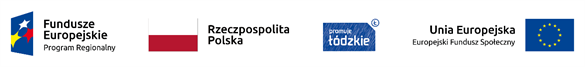 Projekt współfinansowany ze środków Unii Europejskiej w ramach Europejskiego Funduszu Społecznego w ramach RPO WŁ 2014-2020Załącznik nr 2 do zapytania ofertowego nr 6/RPO/9.1.1/2018/ANSzOŚWIADCZENIE WYKONAWCYo spełnieniu warunków udziału w postępowaniuW imieniu …………………………………………………………………………………… oświadczam co następuje:Oświadczam, że spełniam warunki udziału w postępowaniu dotyczącym świadczenia usług wynajmu symulatora nauki jazdy oraz przeprowadzenia zajęć przez instruktora doskonalenia techniki jazdy w warunkach specjalnych w ramach Szkolenia  Kwalifikacja wstępna przyspieszona do kat. C, realizowanego w ramach projektu „Aktywizacja – nowa szansa”, współfinansowanego ze środków Europejskiego Funduszu Społecznego.Oświadczam, że akceptuję wszystkie zapisy zapytania ofertowego o nr 6/RPO/9.1.1/2018/ANSz i zapewniam:należytą staranność i terminowość przy realizacji przedmiotu zamówienia,gotowość do zmiany terminów realizacji przedmiotu zamówienia w przypadku zaistnienia siły wyższej bądź z przyczyn niezależnych od Zamawiającego, gotowość do negocjacji warunków współpracy na każdym etapie postępowania,gwarancję ważności oferty przez 30 dni od daty jej złożenia.Oświadczam, że zapoznałem/zapoznałam się z przedmiotem zamówienia i nie wnoszę do niego żadnych zastrzeżeń................................................				……………………………….............     miejscowość i data 				      czytelny podpis i pieczęć Oferenta